Học sinh trường Tiểu học Giang Biên và chuyến tham quan, trải nghiệm ý nghĩa Ngày 10/11/2022, trường Tiểu học Giang Biên đã tổ chức cho học sinh đi tham quan, trải nghiệm tại các địa điểm du lịch: Bảo tàng quân sự Việt Nam, nông trại giáo dục Vạn An.
       7 giờ 30 phút sáng, những chuyến xe chở đầy niềm vui, niềm háo hức khởi hành hướng tới địa điểm tham quan. Điểm đến đầu tiên học sinh được tham quan đó làbảo tàng quân sự Việt Nam. Đây là  là một di tích lịch sử Hà Nội cũng như là địa điểm du lịch Hà Nội nổi tiếng với khách trong nước và cả khách quốc tế.Đến nơi đây các em  được các cô chú hướng dẫn viên cho xếp hàng ngay ngắn nghiêm trang chiêm ngưỡng hệ thống trưng bày ngoài trời với những công cụ, phương tiện đấu tranh của dân tộc. Tại đây có hệ thống trưng bày với hàng nghìn hiện vật, hình ảnh, tài liệu khoa học, phim tư liệu, sa bàn phản ánh lịch sử quân sự Việt Nam qua các cuộc đấu tranh, kháng chiến, đặc biệt là trong hai cuộc kháng chiến chống thực dân Pháp và đế quốc Mỹ.        Sau khi rời khu bảo tàng quân sự việt Nam, cả đoàn tiếp tục cuộc hành trình đến tham quan – vui chơi tại nông trại giáo dục Vạn An. Ở đây, các bạn học sinh được tham gia trải nghiệm các hoạt động bổ ích như: xem kính thực tế ảo về các hiện tượng thiên nhiên; tham quan khu chăn nuôi mở với các loài vật nuôi đa dạng: dê, cừu, đà điểu, ngựa… Các con còn được tập làm huấn luyện viên động vật, tham gia các trò chơi liên hoàn để rèn luyện sức khỏe,..
        Mặc dù thời gian tham quan chưa được nhiều, nhưng những khuôn mặt ngây thơ của các em đã sáng lên vẻ rạng rỡ, vui tươi và đầy hứng khởi. Các em đã có buổi thăm quan khu di tích lịch sử của địa phương và các hoạt động ngoài trời đầy lý thú. Việc tổ chức cho học sinh tham quan các di tích lịch sử, văn hóa ở địa phương thực sự bổ ích và thiết thực. Việc làm này không những giúp các em học sinh có thêm những hiểu biết về truyền thống lịch sử của địa phương mà còn hình thành ở các em tình yêu quê hương đất nước.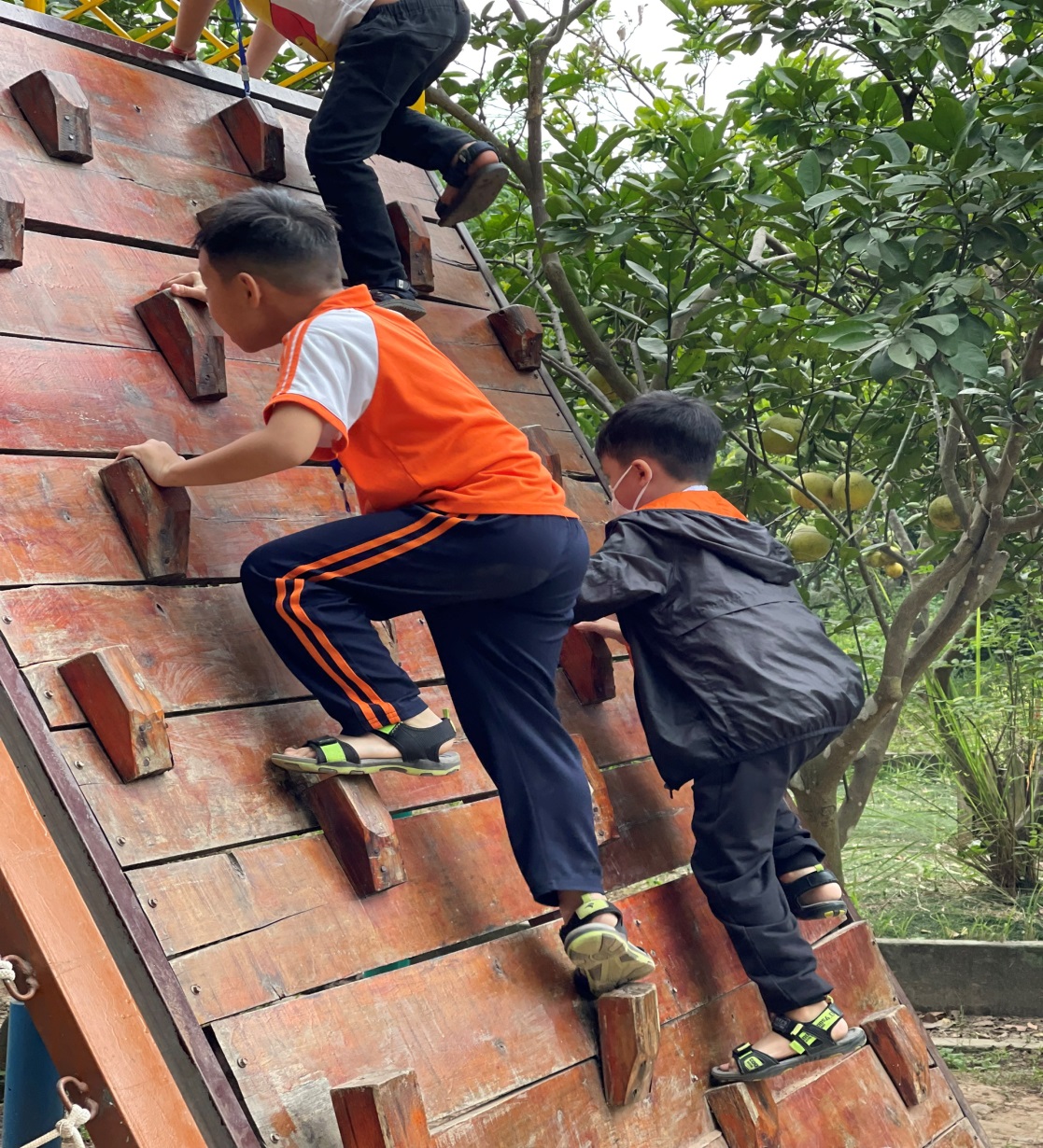 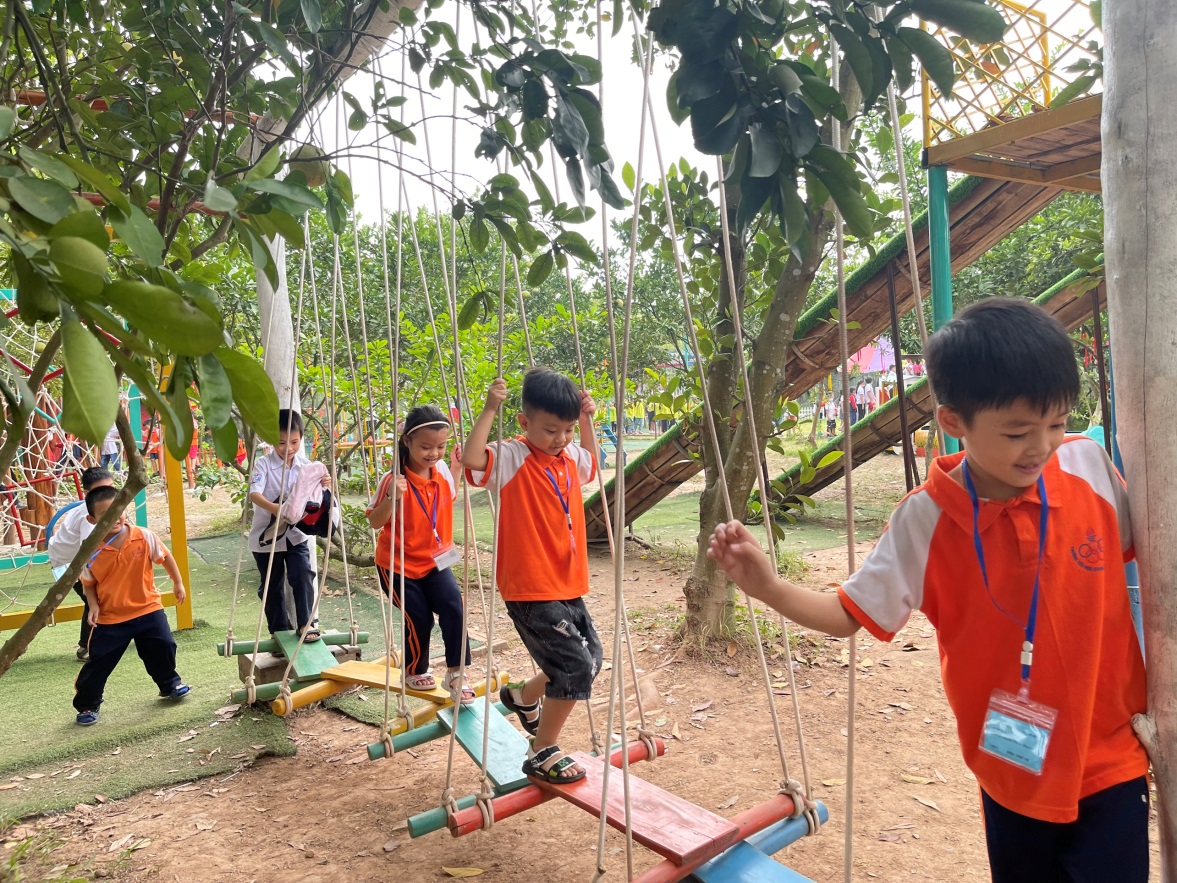 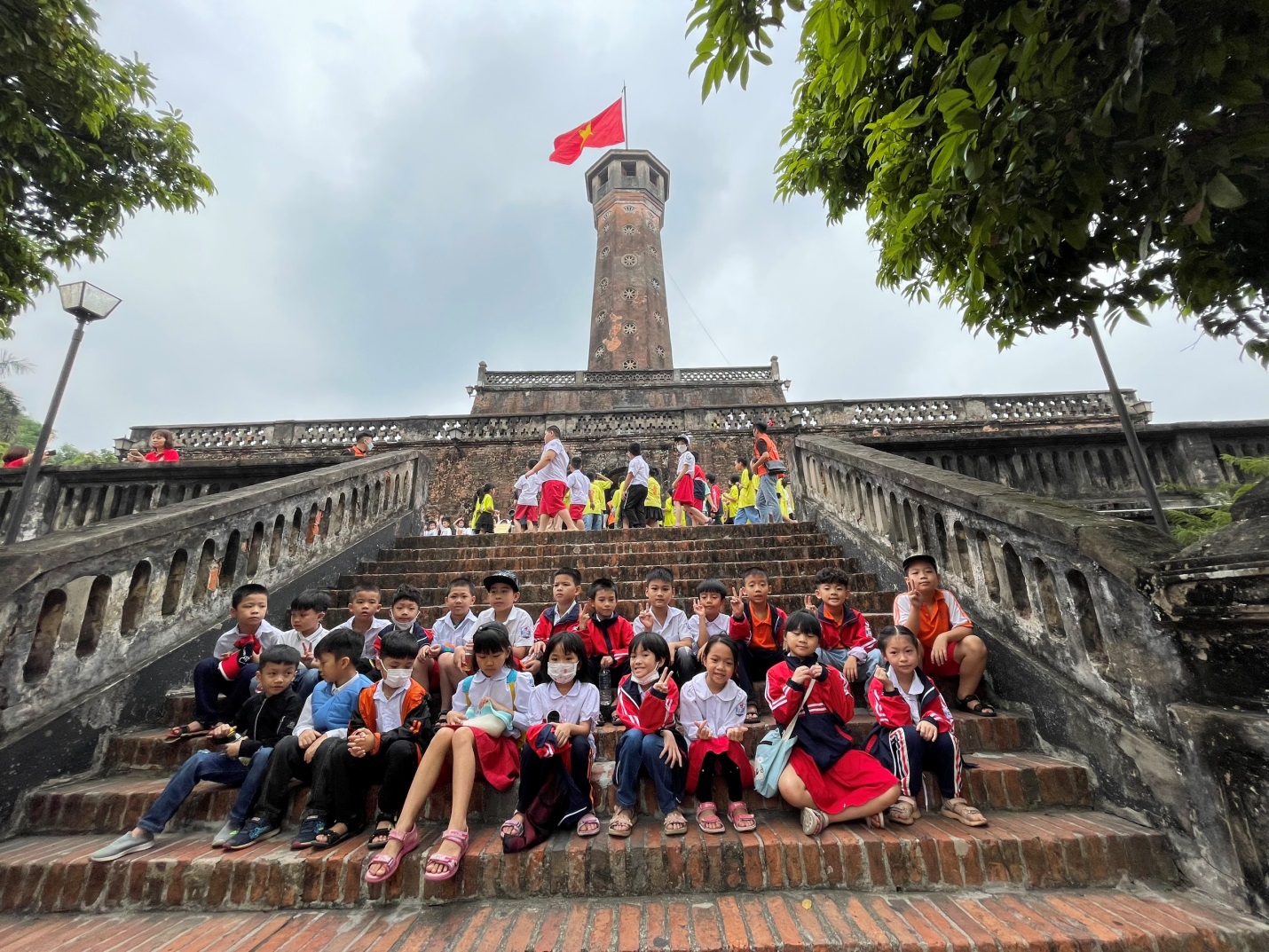 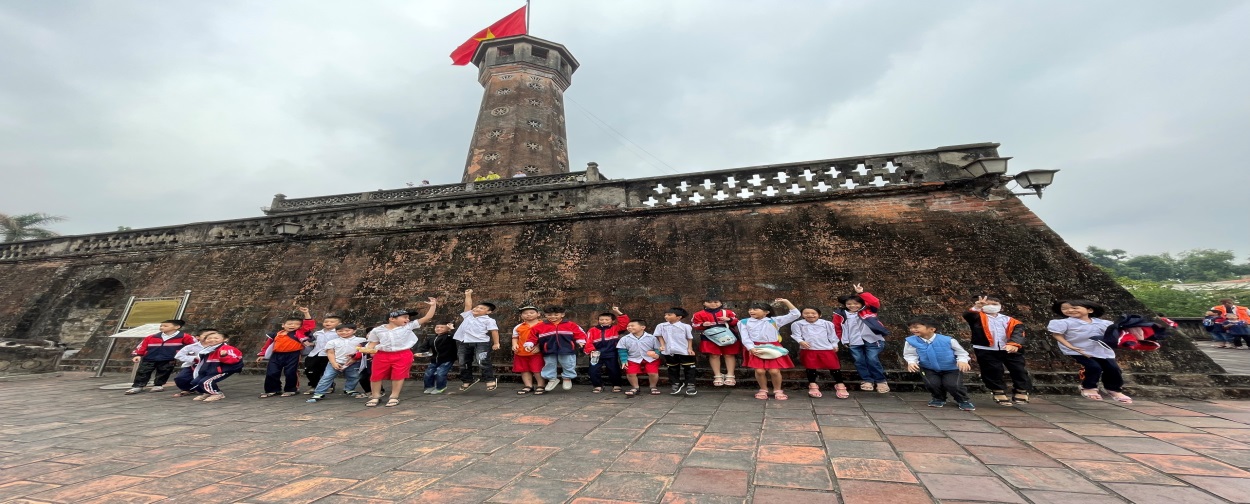 